          Ҡ А Р А Р			        	           ПОСТАНОВЛЕНИЕ    01 сентябрь 2016 й.               № 61                  01 сентября 2016 г.О внесении изменений в постановление № 35 от 15 декабря 2014 года«Об утверждении муниципальной программы «Профилактика терроризма и экстремизма, обеспечения безопасности населения и территории сельского поселения Нижнезаитовский сельсовет  муниципального района Шаранский район Республики Башкортостан  со сроком реализации до 2020 года»В целях реализации законов Российской Федерации  от 25.07.2002 года № 114-ФЗ «О противодействии экстремистской деятельности», от  06.10.2003 года № 131-ФЗ «Об общих принципах организации местного самоуправления в Российской Федерации», от 06.03.2006 года № 35-ФЗ «О противодействии терроризму», от 09.02.2009 года № 8 «Об обеспечении доступа к информации о деятельности государственных органов и органов местного самоуправления», ПОСТАНОВЛЯЮ:Внести изменение в постановление № 35 от 15 декабря 2014 года «Об утверждении муниципальной программы «Профилактика терроризма и экстремизма, обеспечения безопасности населения и территории сельского поселения Нижнезаитовский сельсовет  муниципального района Шаранский район Республики Башкортостан  со сроком реализации до 2020 года» дополнив Перечень мероприятий муниципальной программы профилактики терроризма и экстремизма, обеспечения безопасности населения и территории сельского поселения Нижнезаитовский сельсовет муниципального района Шаранский район Республики Башкортостан со сроком реализации до 2020 года пунктом 2.3. следующего содержания:2. Настоящее постановление обнародовать в здании администрации сельского поселения Нижнезаитовский сельсовет муниципального района Шаранский район Республики Башкортостан и разместить на официальном сайте сельского поселения www.nzait.sharan-sovet.ru3.   Контроль исполнения настоящего постановления оставляю за собой.Глава сельского поселения                                                               И.Х.ШакировБашкортостан РеспубликаһыныңШаран районымуниципаль районыныңТүбәнге Зәйет  ауыл Советыауыл биләмәһе ХакимиәтеБашкортостан РеспубликаһыныңШаран районы Түбәнге Зәйет ауыл СоветыСовет урамы, 2а, Түбәнге Зәйет ауылы Шаран районы Башкортостан РеспубликаһыныңТел./факс(347 69) 2-56-11,e-mail: nzaitss@yandex.ruhttp://www.nzait.sharan-sovet.ru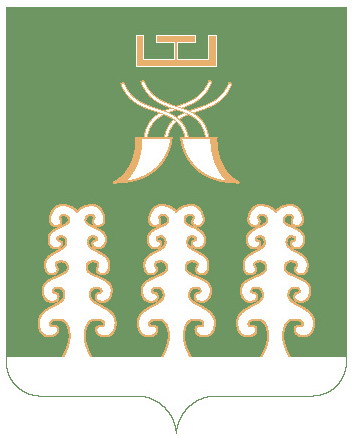 Администрация сельского поселенияНижнезаитовский  сельсоветмуниципального районаШаранский районРеспублики БашкортостанНижнезаитовский сельсовет Шаранского района Республики Башкортостанул. Советская,д.2а, с.Нижнезаитово Шаранского района, Республики БашкортостанТел./факс(347 69) 2-56-11,e-mail: nzaitss@yandex.ruhttp://www.nzait.sharan-sovet.ru№  п/пНаименование мероприятийИсполнителиСрок исполненияИсточник финансированияОбъем финансирования (тыс.руб.)Объем финансирования (тыс.руб.)Объем финансирования (тыс.руб.)Объем финансирования (тыс.руб.)Объем финансирования (тыс.руб.)Объем финансирования (тыс.руб.)Объем финансирования (тыс.руб.)Ожидаемый результат реализации мероприятий ПрограммыОжидаемый результат реализации мероприятий Программы№  п/пНаименование мероприятийИсполнителиСрок исполненияИсточник финансированиявсегов том числе по годамв том числе по годамв том числе по годамв том числе по годамв том числе по годамв том числе по годамОжидаемый результат реализации мероприятий ПрограммыОжидаемый результат реализации мероприятий Программы№  п/пНаименование мероприятийИсполнителиСрок исполненияИсточник финансированиявсего2015201620172018201920202.3Мониторинг информационно-телекоммуникационной сети Интернет на предмет выявления фактов распространения информации, содержащей призывы к массовым беспорядкам, осуществлению экстремисткой деятельности и направлению требований о принятии мер по ограничению доступа к информационным ресурсам, распространяющим такую информациюАдминис-тра-ция сель-ского посе-ления2015-2020 г.г.Соб-ственные средства-------Усиление антитеррорис-тической защищенности